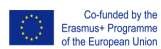 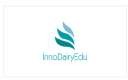 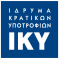 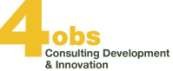 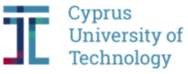 ΠΡΟΣΚΛΗΣΗΣτα πλαίσια υλοποίησης του Ευρωπαϊκού Προγράμματος InnoDairyEdu, σας προσκαλούμε να συμμετέχετε την Πέμπτη 30-09-2021 και ώρα 9:30 στην εκδήλωση παρουσίασης των αποτελεσμάτων του Έργου, που θα πραγματοποιηθεί με υβριδικό τρόπο:Δια ζώσης: Πανεπιστήμιο Θεσσαλίας, Συγκρότημα Γαιόπολις, Αμφιθέατρο Τμήματος Αγροτεχνολογίας, Λάρισα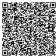 Εξ αποστάσεως: πλατφόρμα MS Teams μέσω του LinkΤο Ευρωπαϊκό Έργο InnoDairyEdu Erasmus+, Key Action 2 του Τομέα Ανώτατης Εκπαίδευσης ανέπτυξε 4 κύρια πνευματικά προϊόντα (intellectual outputs):Διερεύνηση και ανάλυση εκπαιδευτικών αναγκών στην επιστήμη γάλακτος στην ΕυρώπηΑνάπτυξη καινοτόμου ψηφιακού εκπαιδευτικού υλικού βάσει των εκπαιδευτικών αναγκών, με τη μορφή Massive Open Online Courses-MOOC (ελεύθερα προσβάσιμο)Ανάπτυξη διαδραστικής πλατφόρμαςΣύνδεση ακαδημαϊκού και επιχειρηματικού κόσμου στον τομέα του γάλακτος τα οποία και θα παρουσιαστούν στα πλαίσια της εκδήλωσης.Δείτε το πρόγραμμα της εκδήλωσηςΛόγω των περιοριστικών μέτρων κατά του Covid-19 οι εγγραφές γίνονται μόνο ηλεκτρονικά στους παρακάτω συνδέσμους:Με φυσική παρουσίαΕξ αποστάσεωςΣας ευχαριστούμε για το ενδιαφέρον! Θα χαρούμε να σας έχουμε κοντά μας!Για την ομάδα του έργου InnoDairyEdu,Δρ Ελένη Μαλισσιόβα Επιστημονικά Υπεύθυνη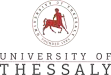 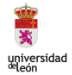 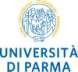 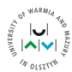 